РОССИЙСКАЯ  ФЕДЕРАЦИЯИРКУТСКАЯ ОБЛАСТЬКАЗАЧИНСКО-ЛЕНСКИЙ РАЙОНКАРАМСКОЕ                                                                                      МУНИЦИПАЛЬНОЕ ОБРАЗОВАНИЕАдминистрацияКарамского сельского поселенияП О С Т А Н О В Л Е Н И Ес. Карам          _  27.01.         2023 г. № __ 3 а_                                 Об утверждении Порядка формирования и ведения Реестра муниципальных услуг, предоставляемых администрацией Карамского сельского поселения        В соответствии с Федеральным законом от 06.10.2003 № 131-ФЗ «Об общих принципах организации местного самоуправления в Российской Федерации», частью 7 статьи 11 Федерального закона от 27.07.2010 № 210-ФЗ «Об организации предоставления государственных и муниципальных услуг», руководствуясь Уставом Карамского муниципального образования, администрация Карамского сельского поселенияПОСТАНОВЛЯЕТ:        1. Утвердить Порядок формирования и ведения Реестра муниципальных услуг, предоставляемых администрацией Карамского сельского поселения (приложение).        2. Определить технического специалиста  администрации Карамского сельского поселения Мастерова Ивана Анатольевича уполномоченным должностным лицом по вопросам:- формирования и ведения реестра муниципальных услуг Карамского сельского поселения;        3. Настоящее постановление подлежит опубликованию в «Вестнике Карамского сельского поселения» и на официальном сайте администрации Карамского сельского поселения – Карам.рф.        4. Контроль  выполнения  настоящего  постановления оставляю за собой. 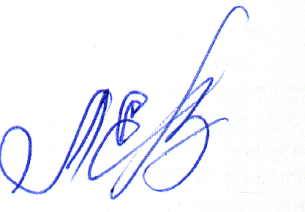 Глава  Карамского сельского поселения	Е.В. ЛогиноваПриложение                                                                                                                                          к постановлению администрацииКарамского сельского поселения                                                                                                                                                 от ___27.01._ 2023 г. № _3 а__                  Порядокформирования и ведения Реестра муниципальных услуг, предоставляемых администрацией Карамского сельского поселения        1.Общие положения        1.1. Порядок формирования и ведения Реестра муниципальных услуг, предоставляемых администрацией Карамского сельского поселения (далее - Порядок) устанавливает последовательность административных действий при формировании сведений о муниципальных услугах, предоставляемых администрацией Карамского сельского поселения (далее - администрация), а также их размещение в реестре муниципальных услуг, предоставляемых администрацией Карамского сельского поселения.        1.2. Под Реестром муниципальных услуг Карамского сельского  поселения  (далее – Реестр) понимается перечень муниципальных услуг, оказываемых администрацией, в соответствии с  полномочиями (видами деятельности, закрепленными в учредительных документах), который содержит регулярно обновляемые сведения о муниципальных услугах.        1.3. Реестр содержит сведения об услугах, оказываемых администрацией, которые регламентируются законодательными и иными нормативными актами, в том числе административными регламентами предоставления муниципальных услуг.        1.4. Описание муниципальной услуги в Реестре осуществляется на русском языке в форме, доступной для понимания.        1.5. Администрация обеспечивает доступность содержащихся в Реестре сведений для любых лиц путем размещения его в сети Интернет на официальном сайте администрации.        1.6. В настоящем Порядке используются термины и определения, установленные в Федеральном законе от 27.07.2010 № 210-ФЗ «Об организации предоставления государственных и муниципальных услуг». Также в Порядке используются следующие термины и определения:- формирование Реестра - определение муниципальных услуг и внесение сведений о них в Реестр в установленной настоящим Порядком форме;- ведение Реестра - обновление информации, содержащейся в Реестре;- административный регламент – нормативный правовой акт, устанавливающий порядок предоставления услуги и стандарт предоставления услуги;- исполнитель муниципальных услуг – ответственное лицо администрации, осуществляющий предоставление муниципальной услуги и (или) участвующий в их предоставлении в соответствии с требованиями действующего законодательства.        1.7. Основной целью ведения Реестра является обеспечение комплексной информационно-справочной поддержки граждан и организаций по вопросам предоставления муниципальных услуг.        1.8. Формирование и ведение Реестра осуществляется в соответствии со следующими принципами:- единство требований к информации, вносимой в Реестр;- обоснованность дополнений и изменений, вносимых в Реестр;- актуальность и полнота информации, содержащейся в Реестре;- открытость и доступность информации, содержащейся в Реестре.- достоверность и регулярная актуализация сведений о муниципальных услугах, содержащихся в Реестре.        2. Порядок формирования и ведения Реестра        2.1. Формирование и ведение Реестра осуществляется в соответствии с настоящим Порядком.        2.2. Включению в Реестр подлежат муниципальные услуги, определенные в соответствии с частью 6 статьи 11 Федерального закона от 27.07.2010 N 210-ФЗ                        «Об организации предоставления государственных и муниципальных услуг»:- муниципальные услуги, предоставляемые администрацией;- услуги, которые являются необходимыми и обязательными для предоставления муниципальных услуг, включенных в перечень, утвержденный администрацией.        2.3. Исполнители муниципальных услуг:- анализируют действующее законодательство с целью выявления новых муниципальных услуг и способов их оказания;- вносят предложения по изменению и дополнению реестра муниципальных услуг;- доводят информацию об изменениях и дополнениях, вносимых в реестр муниципальных услуг, до учреждений, участвующих в оказании муниципальных услуг.        2.4. Формирование сведений о муниципальных услугах для размещения в Реестре муниципальных услуг, предоставляемых администрацией, осуществляют исполнители муниципальных услуг.        2.5. Реестр должен содержать полные наименования муниципальных услуг.        2.6. В Реестре не допускается:- использование аббревиатур в наименовании услуг;- объединение нескольких видов услуг в одной ячейке.        2.7. Ведение Реестра включает в себя следующие процедуры:- включение муниципальных услуг в Реестр;- внесение изменений и дополнений в Реестр;- исключение муниципальных услуг из Реестра;- опубликование Реестра в средствах массовой информации и размещение его в информационно-коммуникационных сетях общего пользования.Ведение Реестра осуществляется на бумажном и электронном носителях. При несоответствии записей на бумажном носителе и информации в электронном виде приоритет имеет запись на бумажном носителе.        3. Содержание Реестра        3.1. Реестр должен содержать следующие сведения:- о муниципальных услугах, предоставляемых администрацией;- об услугах, оказываемых муниципальными бюджетными, казенными учреждениями, в которых размещается муниципальное задание (заказ), выполняемое (выполняемый) за счет средств бюджета Карамского сельского поселения;- иные сведения, состав которых устанавливается администрацией.        3.2. Информация об оказываемых услугах отражается в реестре через следующие параметры:- порядковый номер;- должностных лиц администрации, структурных подразделений администрации, ответственных за организацию предоставления муниципальной услуги;- наименование муниципальной услуги;- реквизиты и наименование муниципального правового акта, которым утвержден административный регламент предоставления муниципальной услуги;- содержание муниципальной услуги;- категорию заявителей;- возможность предоставления услуги в электронном виде – указывается возможность или не возможность получить услугу.        4. Порядок внесения изменений в Реестр        4.1. Любое заинтересованное лицо вправе направлять в администрацию предложения о внесении изменений в содержание муниципальных услуг, предусмотренных Реестром.        4.2. Специалист администрации в течение 20 рабочих дней готовит проект муниципального правового акта администрации  о внесении изменений в Реестр.        4.3. В случае изменения законодательства Российской Федерации и Иркутской области, влияющего на предоставление, оказание муниципальных услуг и выполнение работ, специалист администрации имеет право вносить в Реестр соответствующие изменения.        4.4. Услуга подлежит внесению в реестр при соблюдении следующих условий:- нормативное правовое закрепление обязанности предоставления услуги за исполнителем услуги (утверждение административного регламента по оказанию услуги);- предоставление услуги находится в компетенции администрации, организаций либо учреждений, участвующих в предоставлении муниципальных услуг;- контролируемость исполнителями услуг результатов оказания услуги в соответствии с утверждённым административным регламентом по оказанию услуги.        4.5. Основанием для исключения муниципальной услуги из Реестра или внесения изменений в указанный Реестр являются федеральные законы, указы Президента Российской Федерации, постановления Правительства Российской Федерации, законы Иркутской области, муниципальные нормативные акты, соглашения, изменяющие или отменяющие полномочия администрации по предоставлению муниципальных услуг.        5. Порядок использования сведений, содержащихся в Реестре        5.1. Содержащиеся в Реестре сведения предоставляются пользователям в виде документированной информации, а также путем обеспечения им доступа к информационным ресурсам.        5.2. Сведения Реестра являются общедоступными и предоставляются пользователям бесплатно.        6. Ответственность        6.1. Должностные лица, ответственные за подготовку и предоставление сведений о муниципальных услугах, несут персональную ответственность за полноту и достоверность сведений о муниципальных услугах, направляемых для размещения в Реестр, а также за соблюдение порядка и сроков их направления для размещения.        6.2. Несвоевременное или несоответствующее установленной форме представление сведений о муниципальных услугах для формирования Реестра ответственными лицами органов, ответственных за исполнение муниципальных услуг, признается нарушением исполнительской дисциплины, рассматривается и разрешается в установленном действующим законодательством и муниципальными правовыми актами администрации  порядке.Приложение                                                                                                                                                   к Порядку формирования и веденияРеестра муниципальных услуг,предоставляемых администрацией                                                                                Карамского сельского поселенияРеестрмуниципальных услуг Карамского сельского поселенияГлава Карамскогосельского поселения	Е.В. Логинова№ п/пДолжностные лица, структурные подразделения администрации ответственные за организацию предоставления муниципальной услугиНаименование муниципальной услугиРеквизиты и наименование муниципального правового акта, которым утвержден административный регламент предоставления муниципальной услугиСодержание муниципальной услугиПолучатель услугиВозможность предоставления услуги в электронном виде